RW 12: hij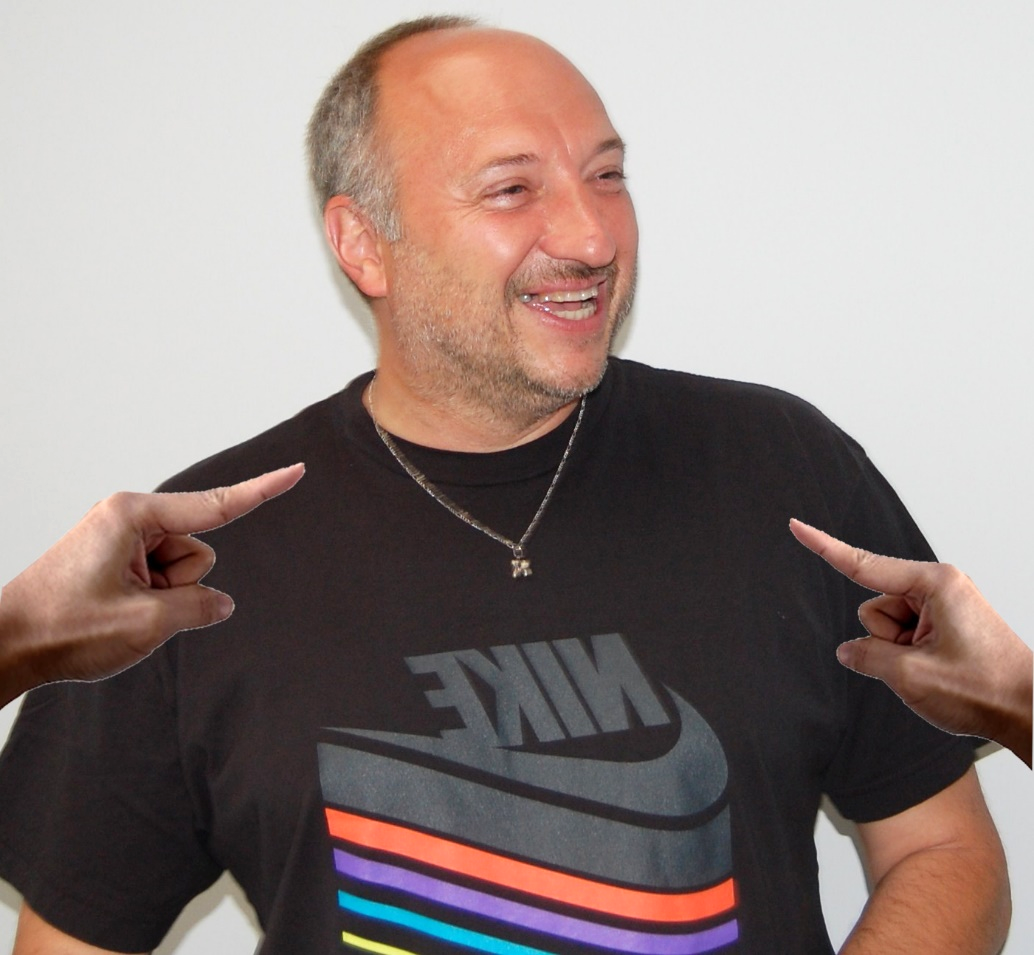 hij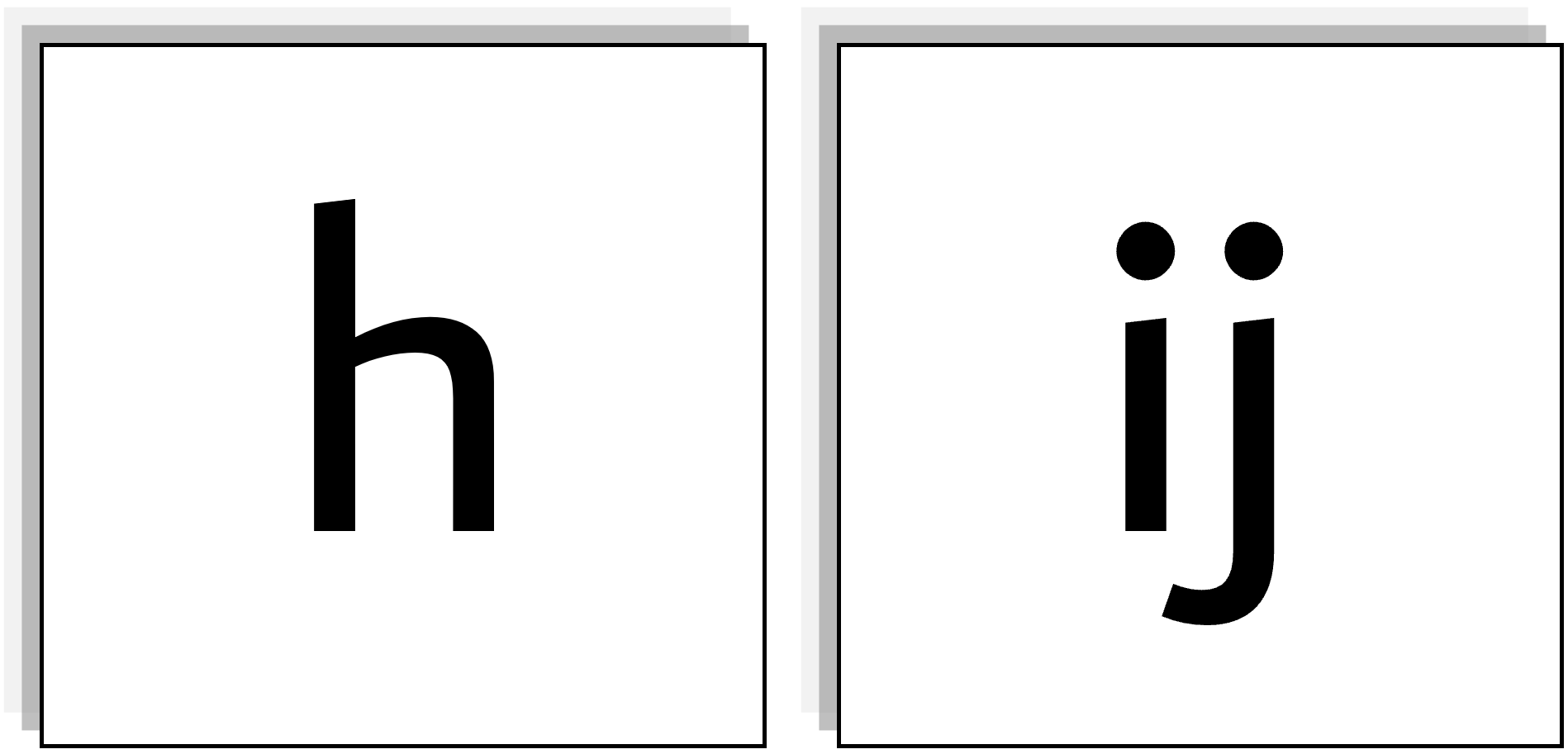 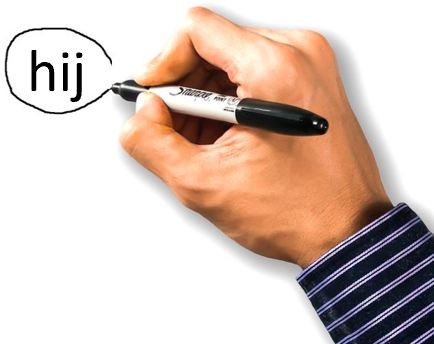 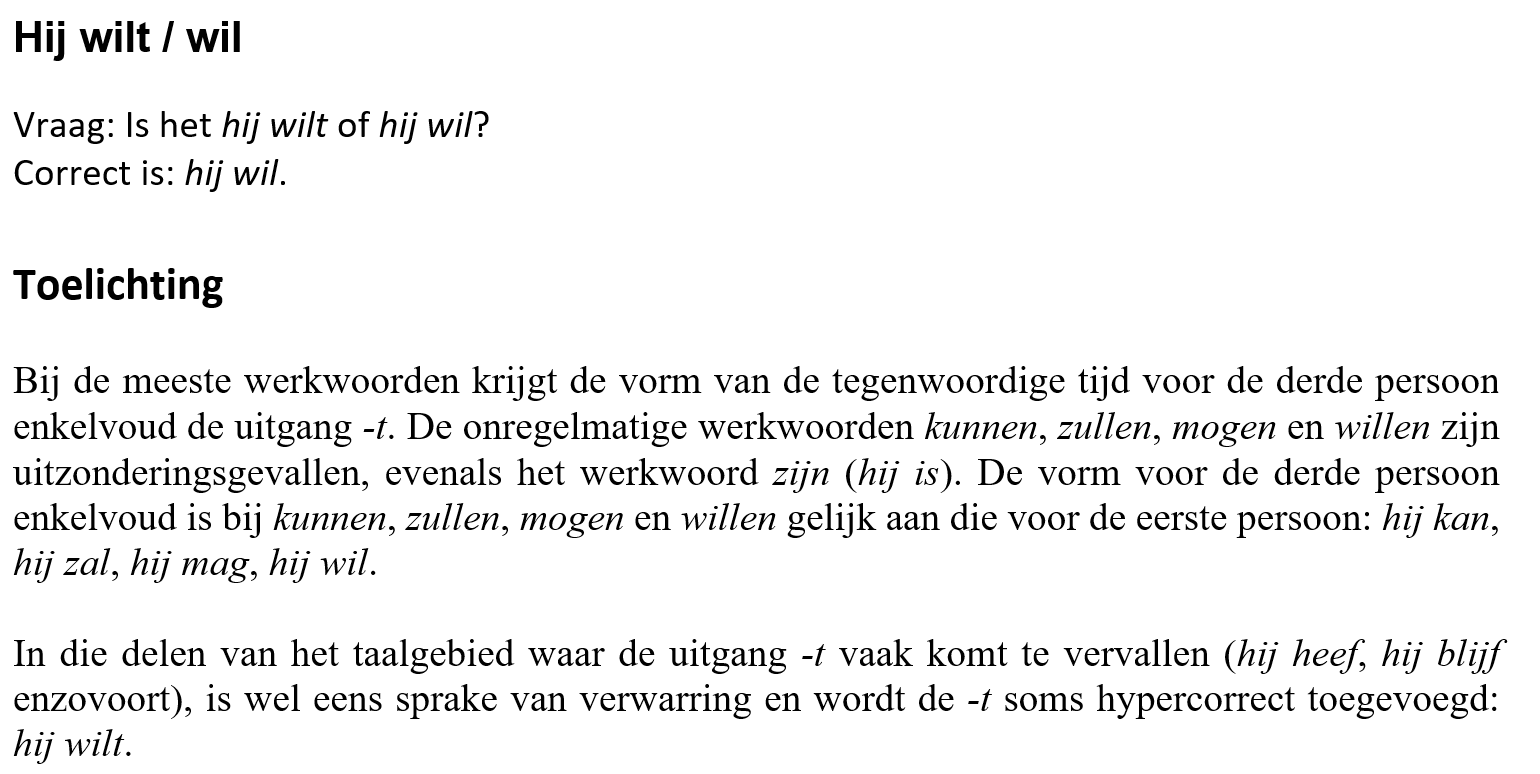 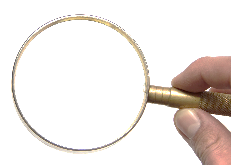 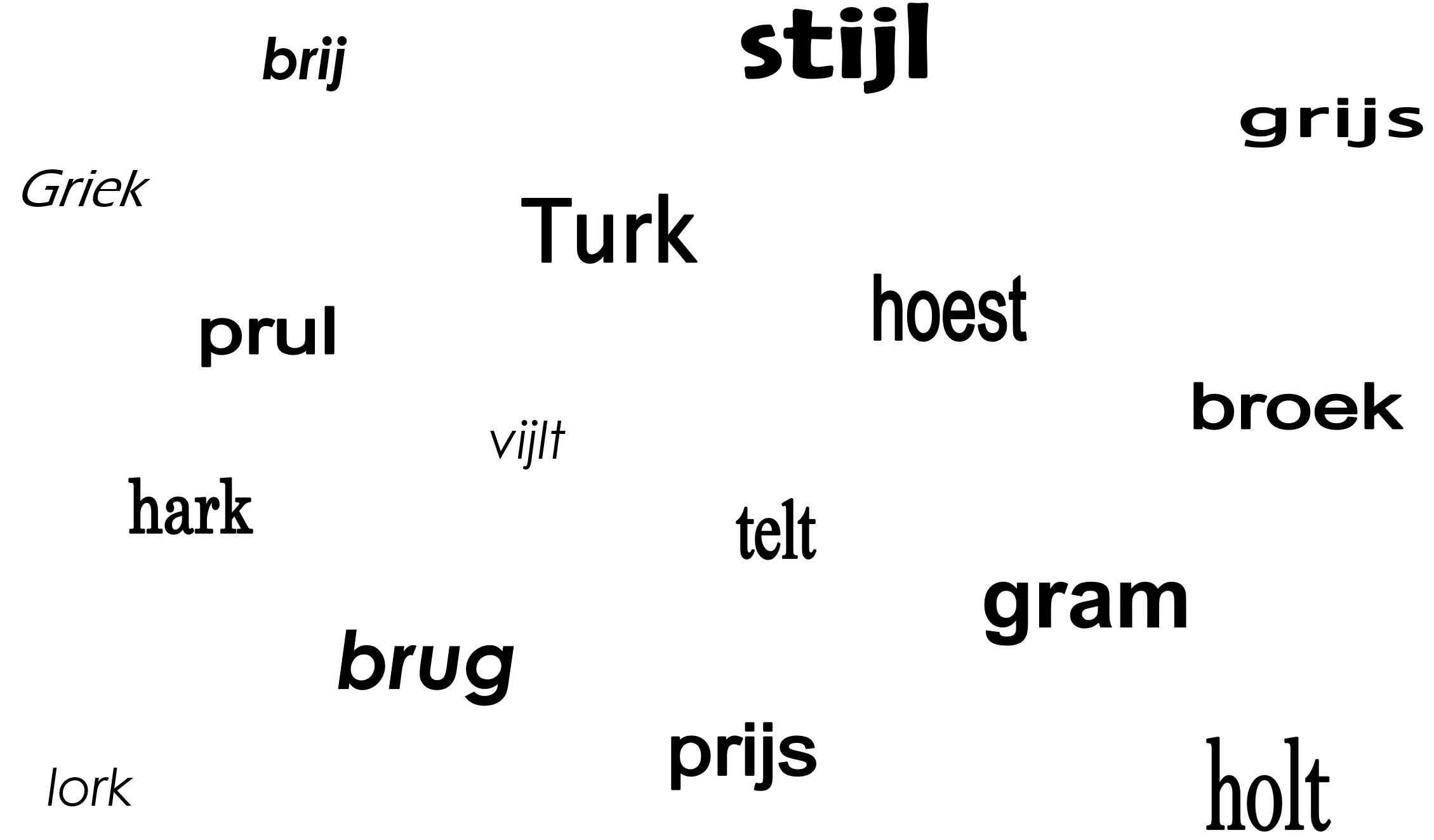 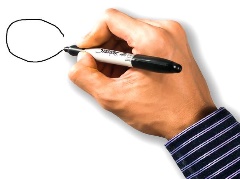 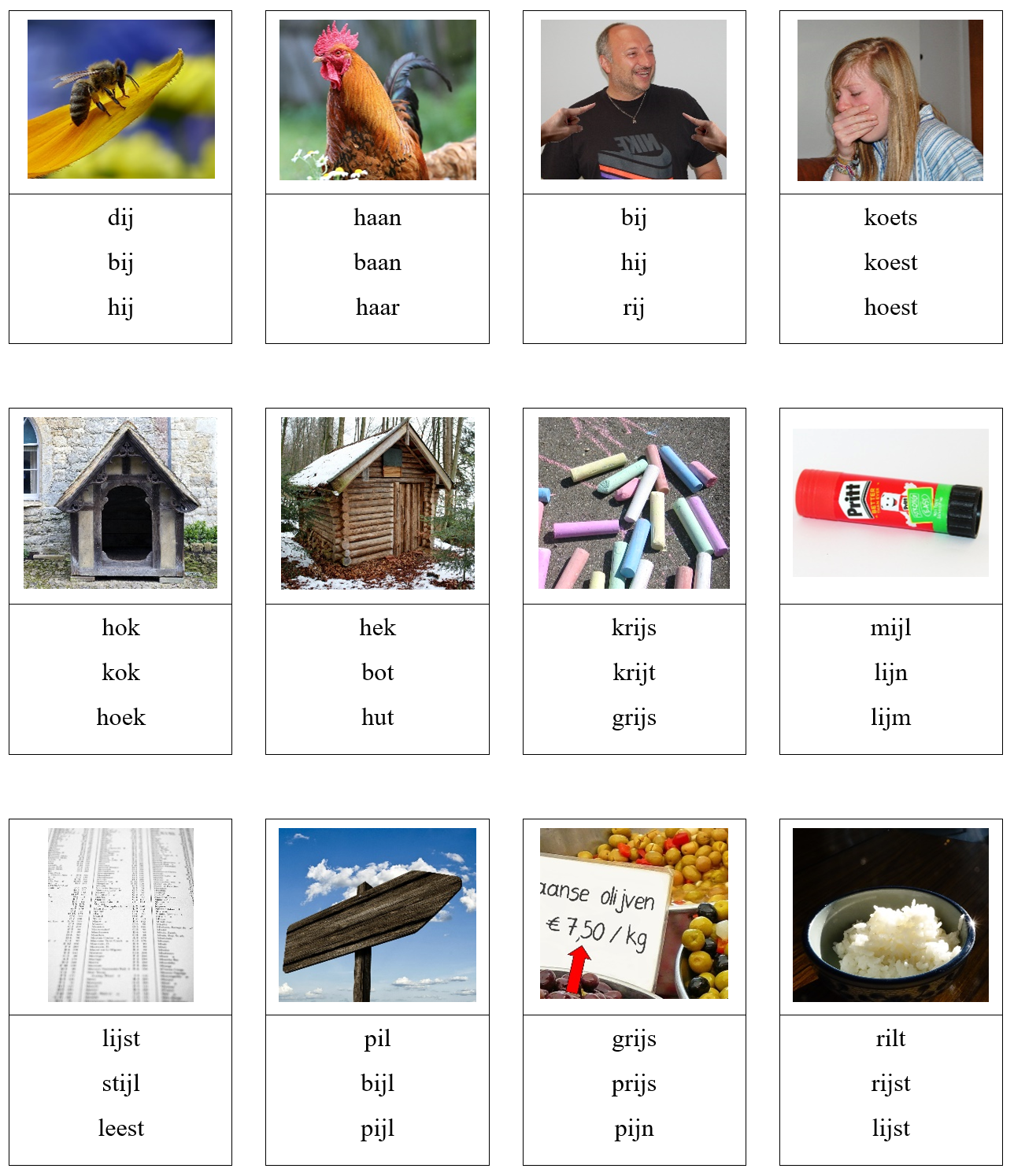 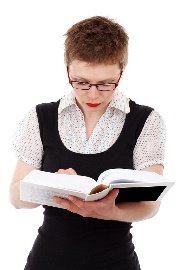 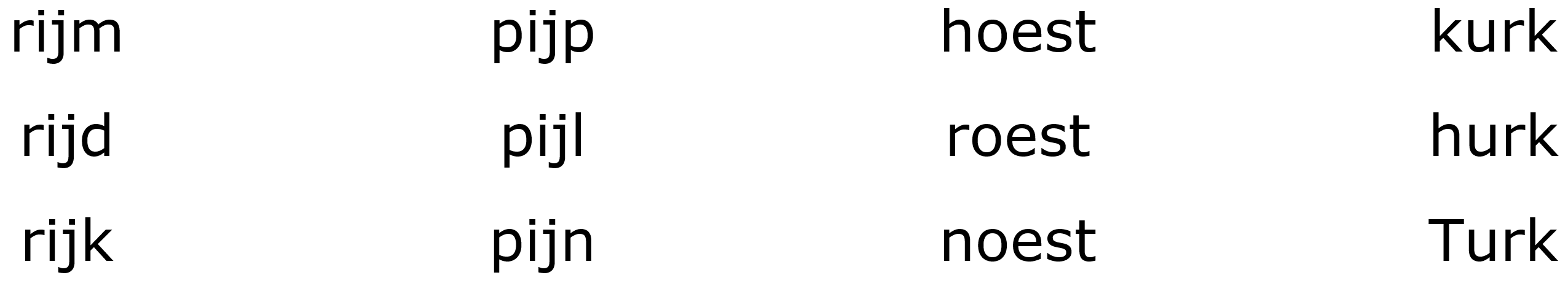 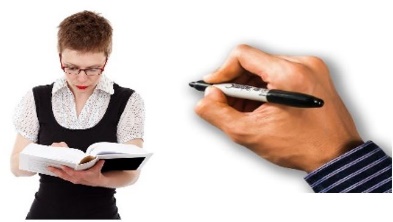 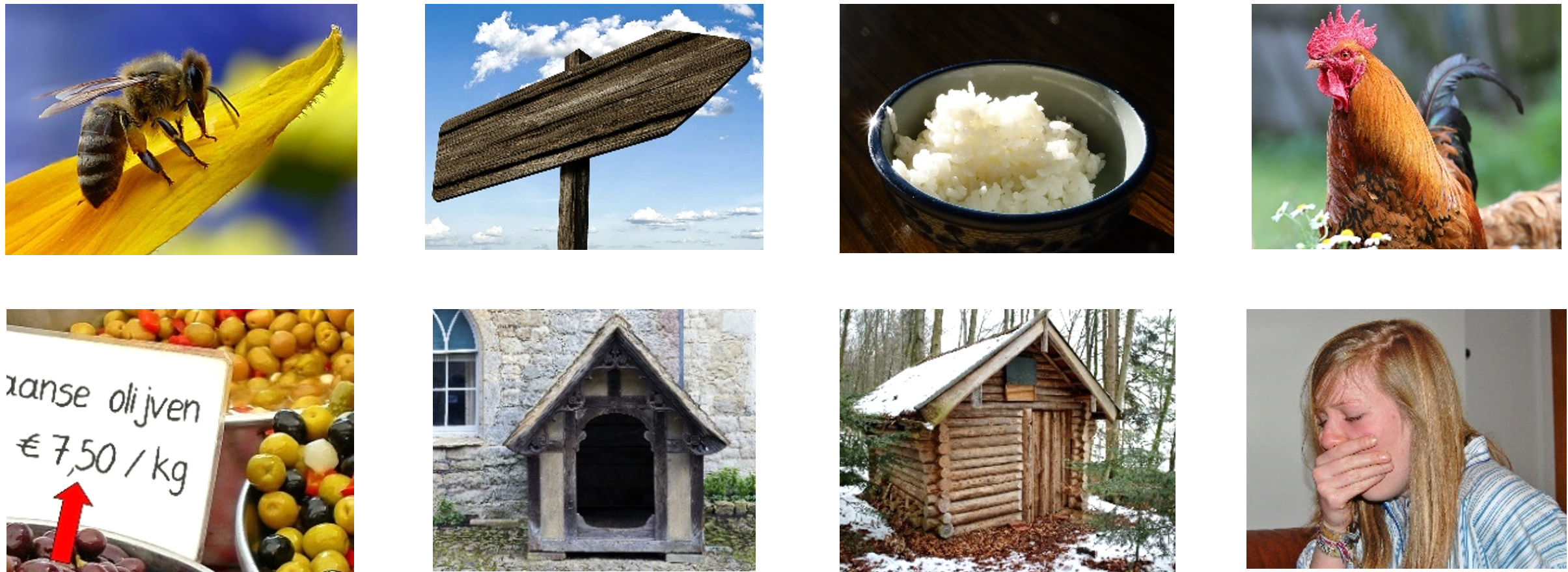 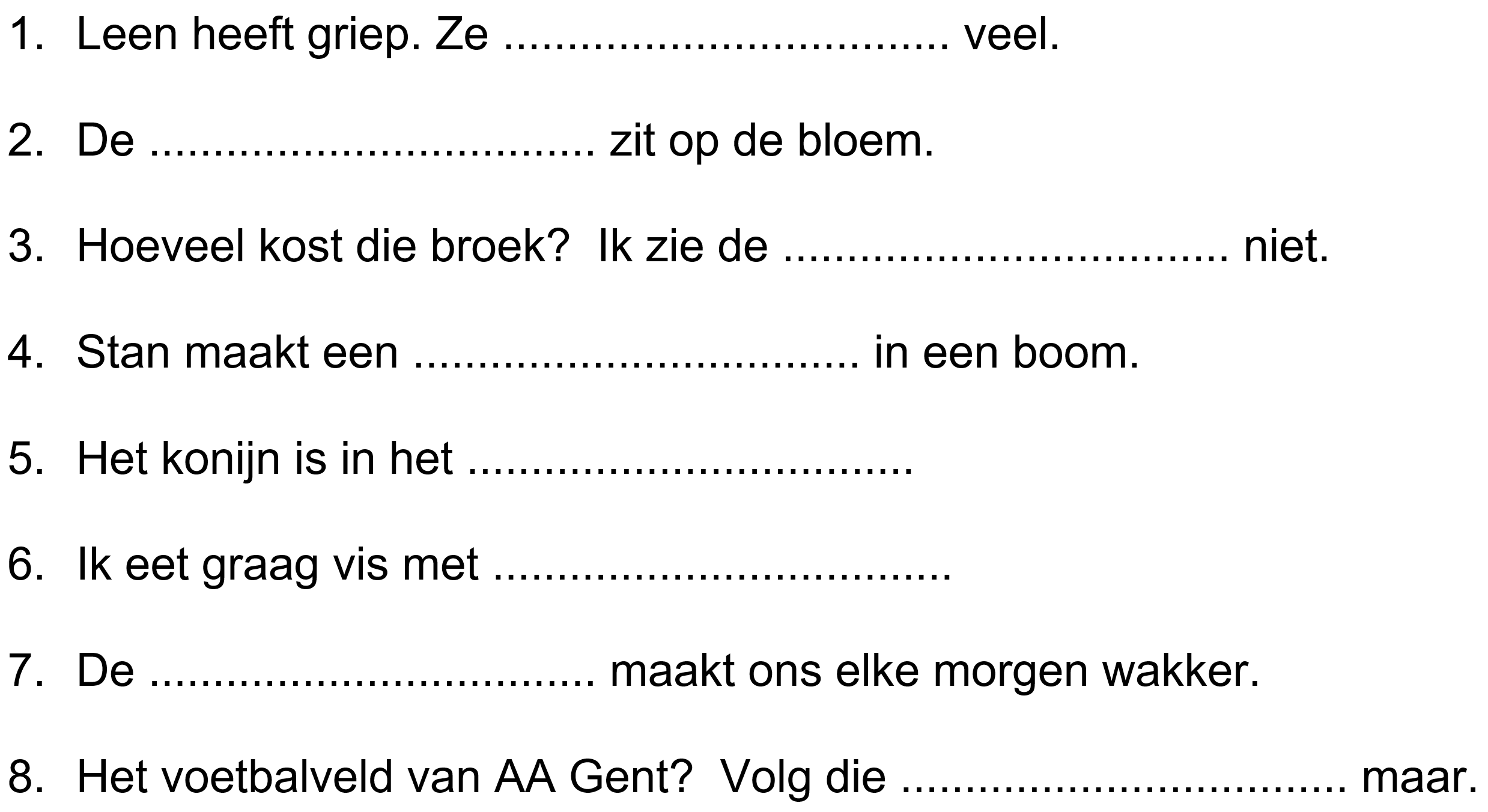 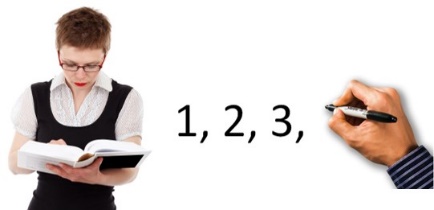 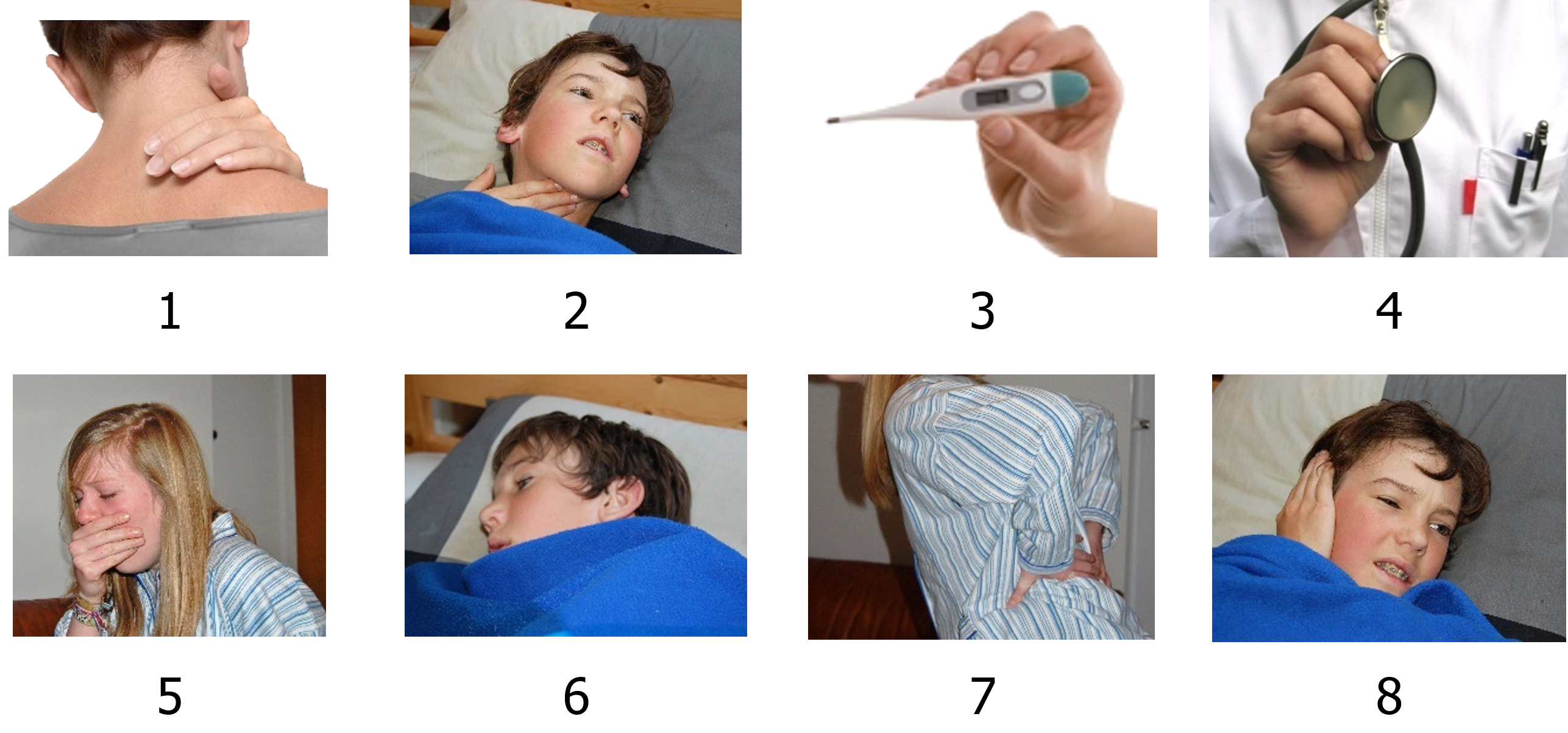 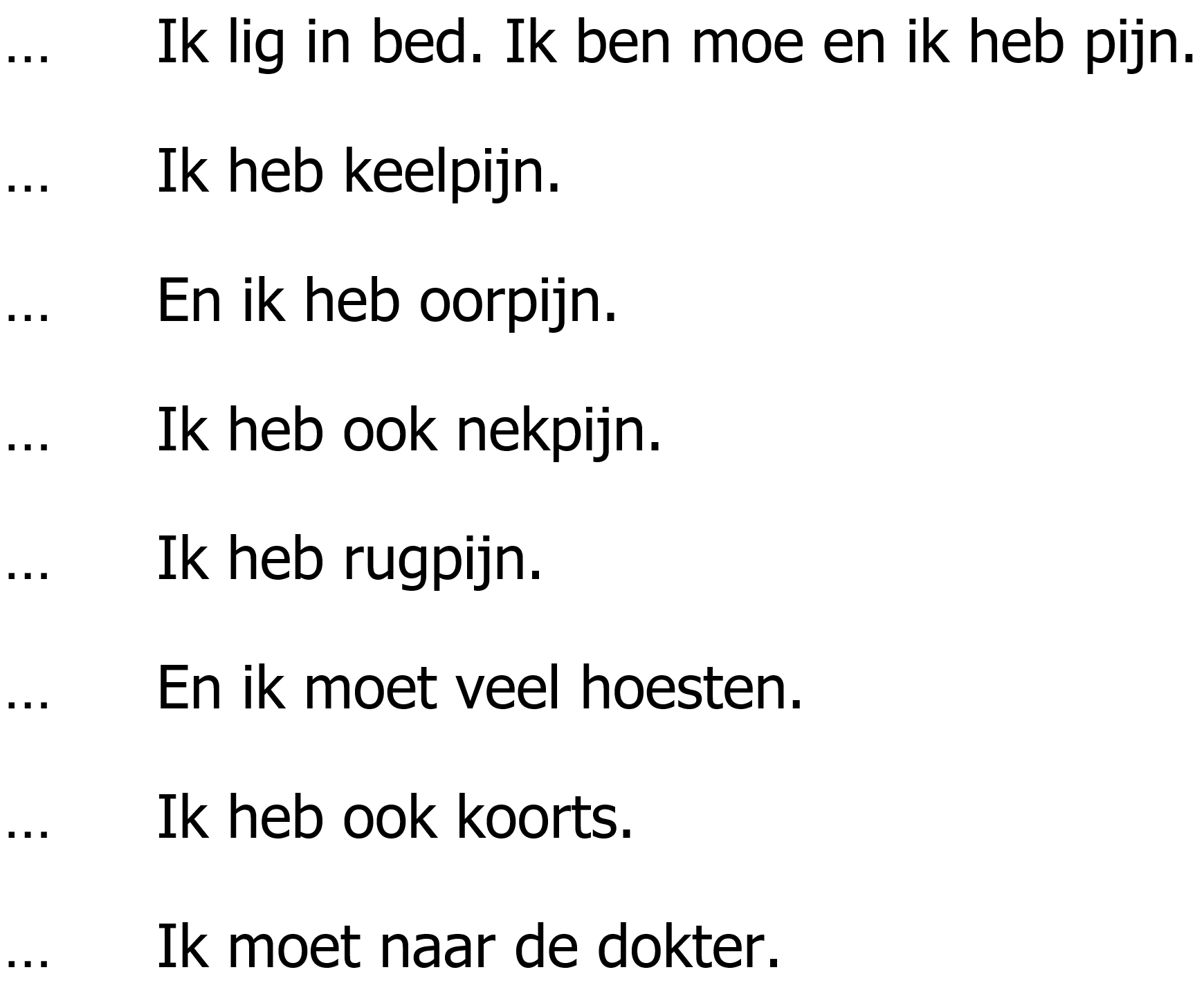 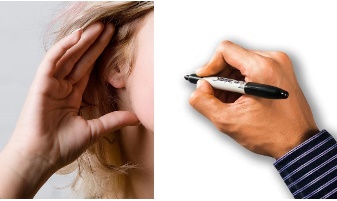 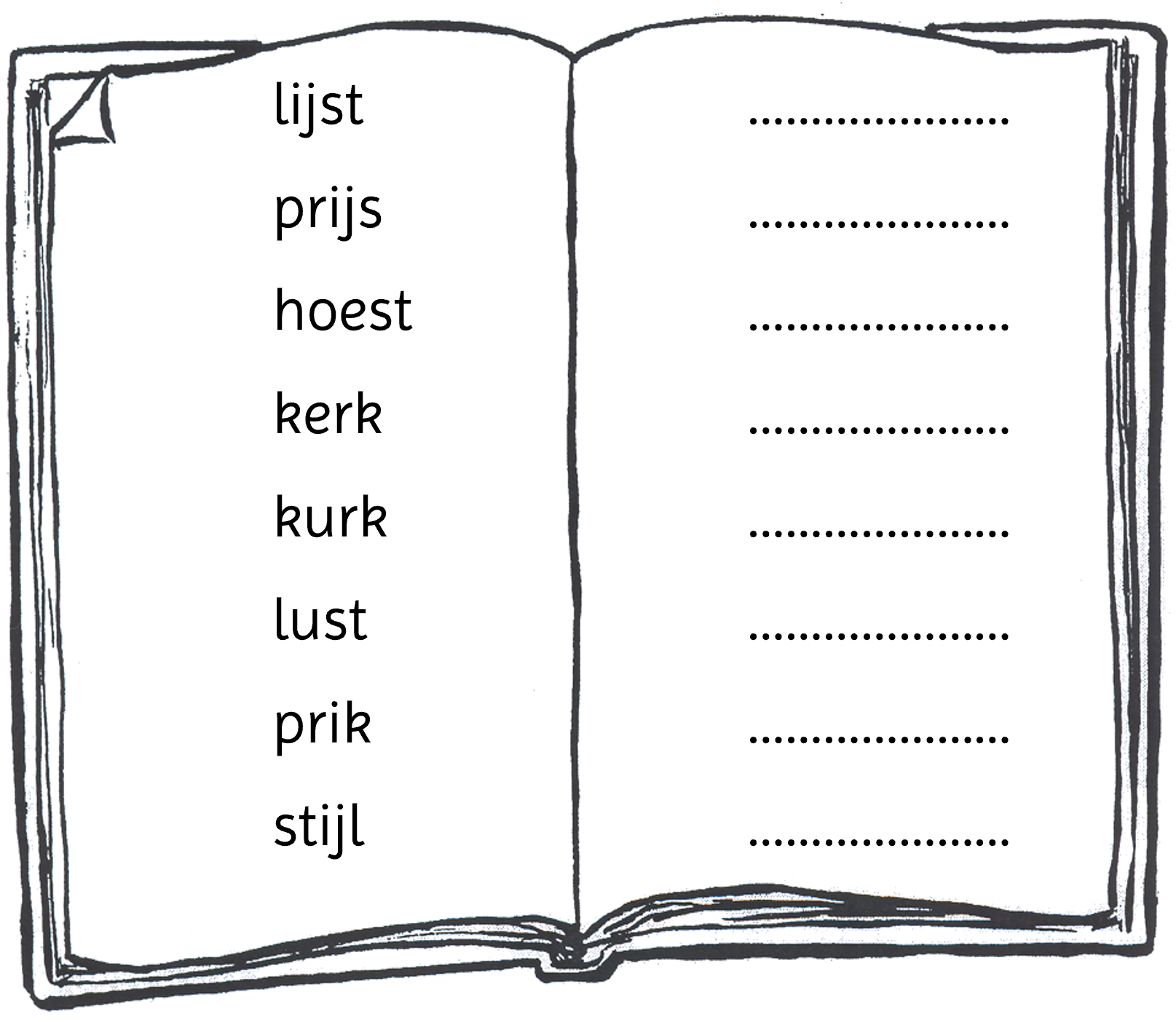 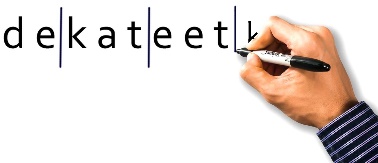 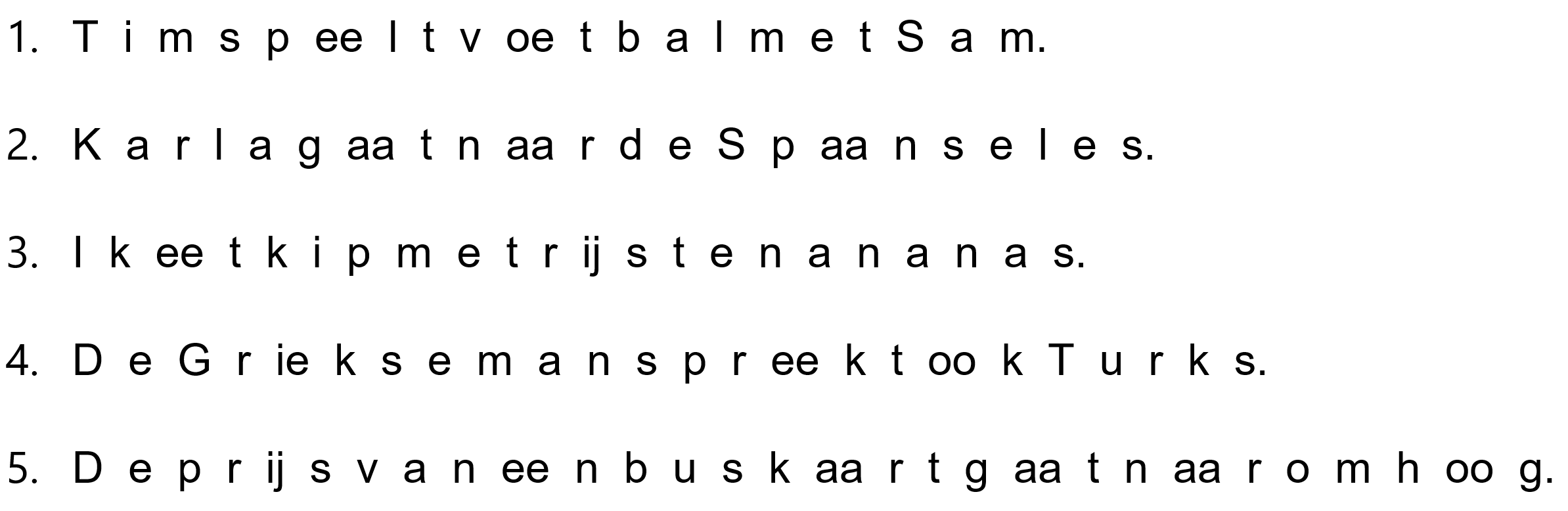 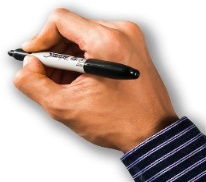 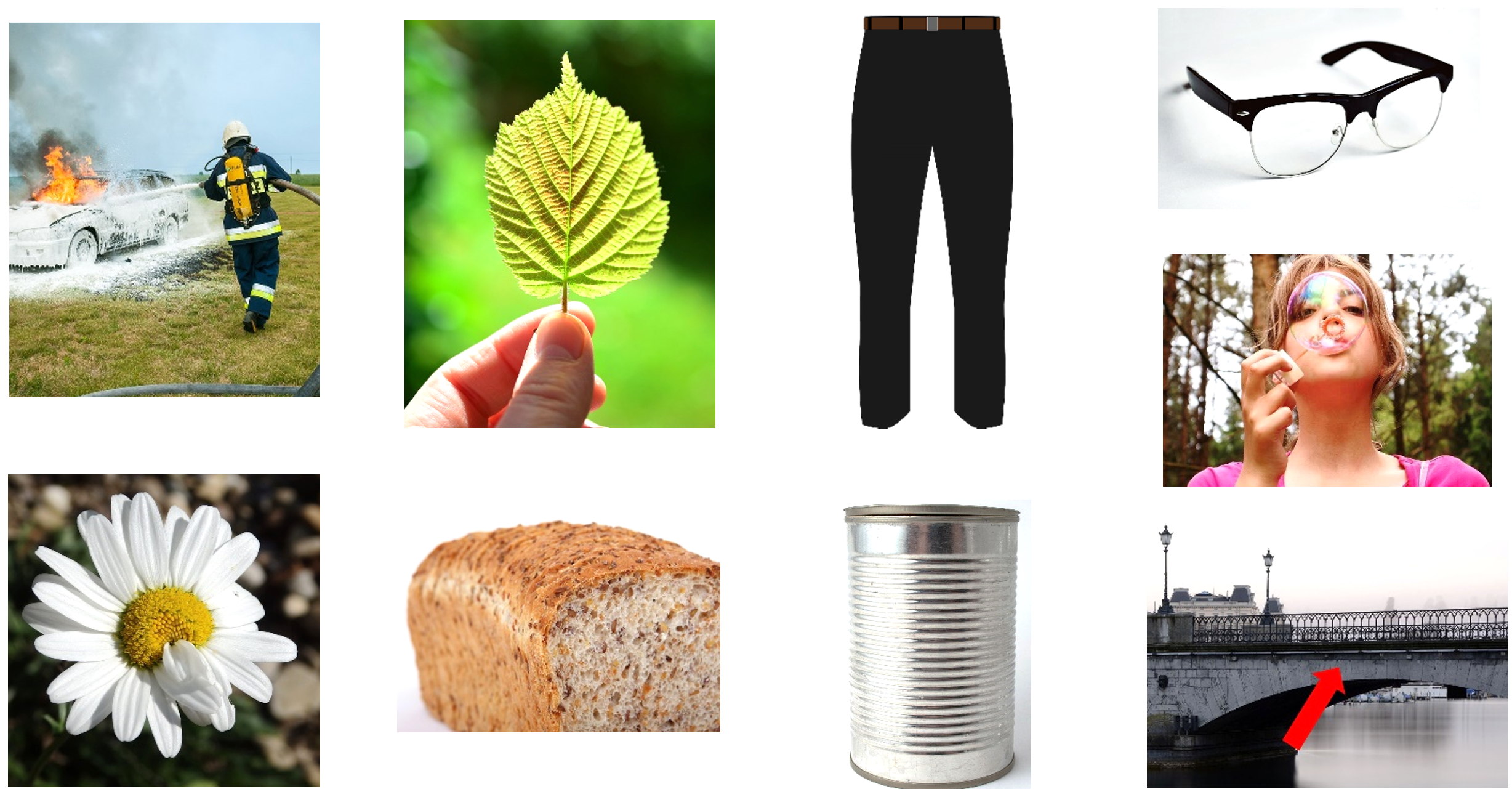 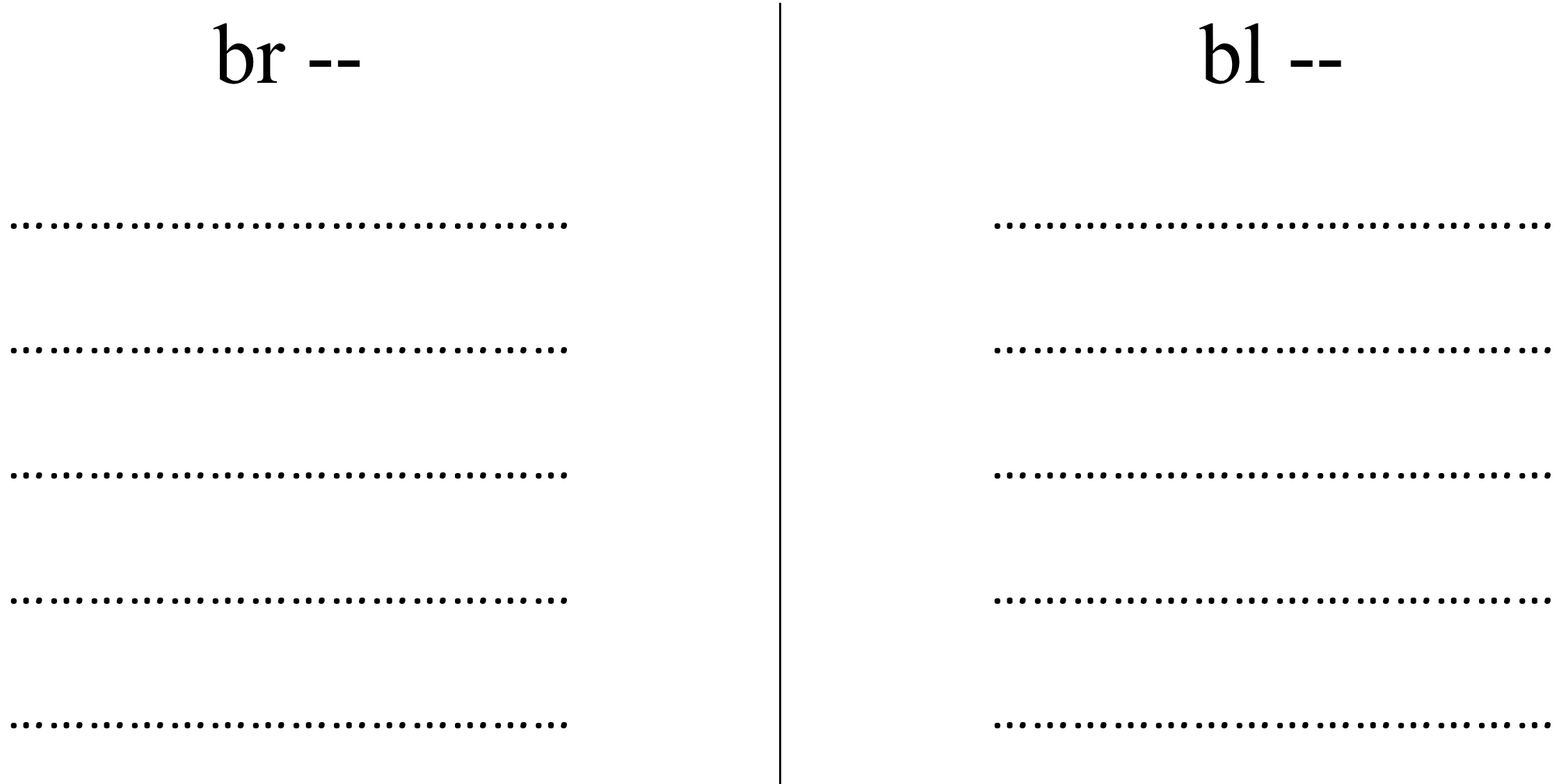 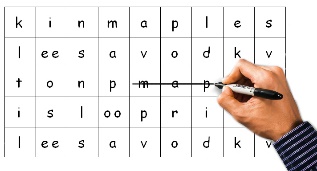 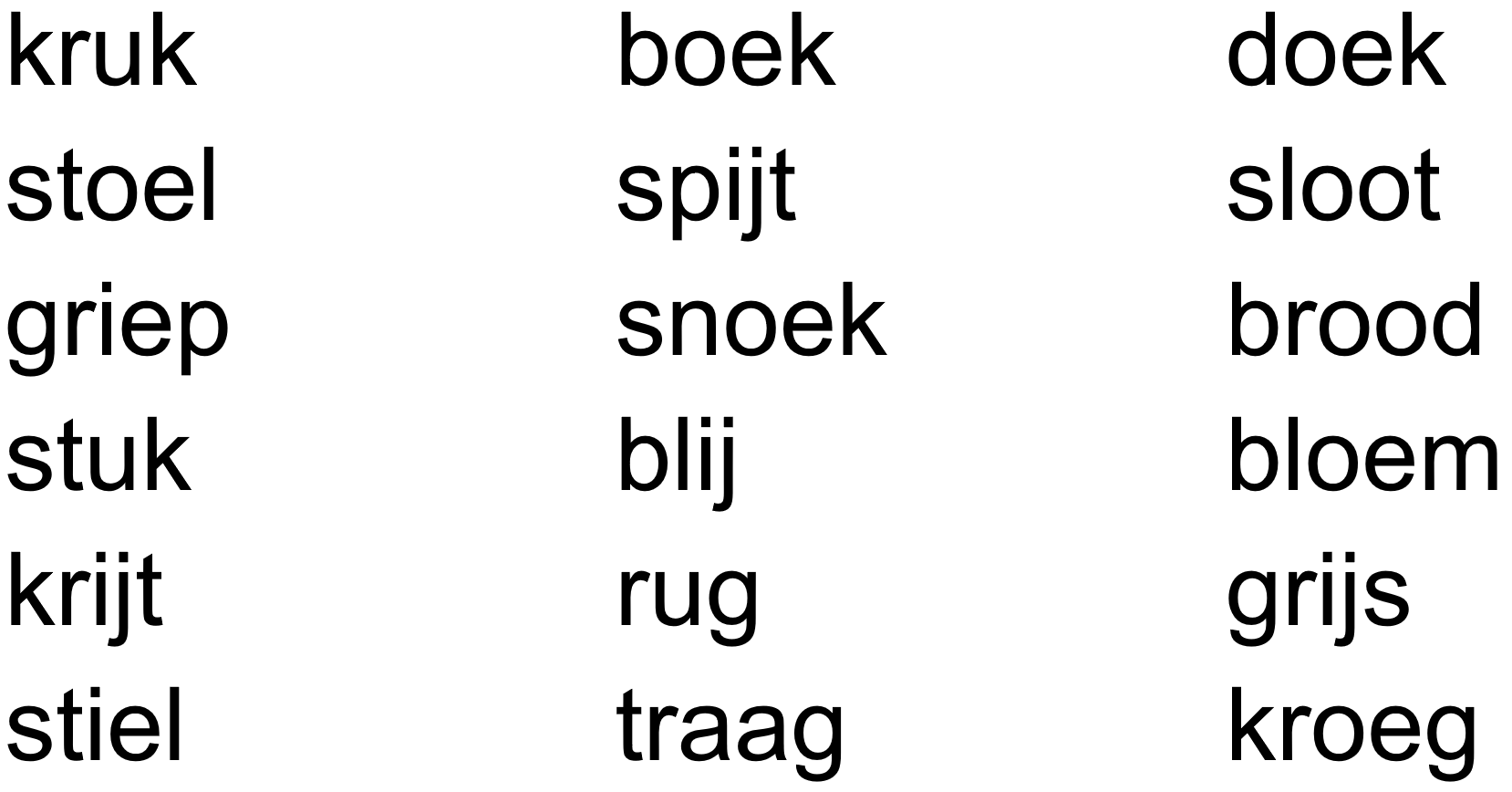 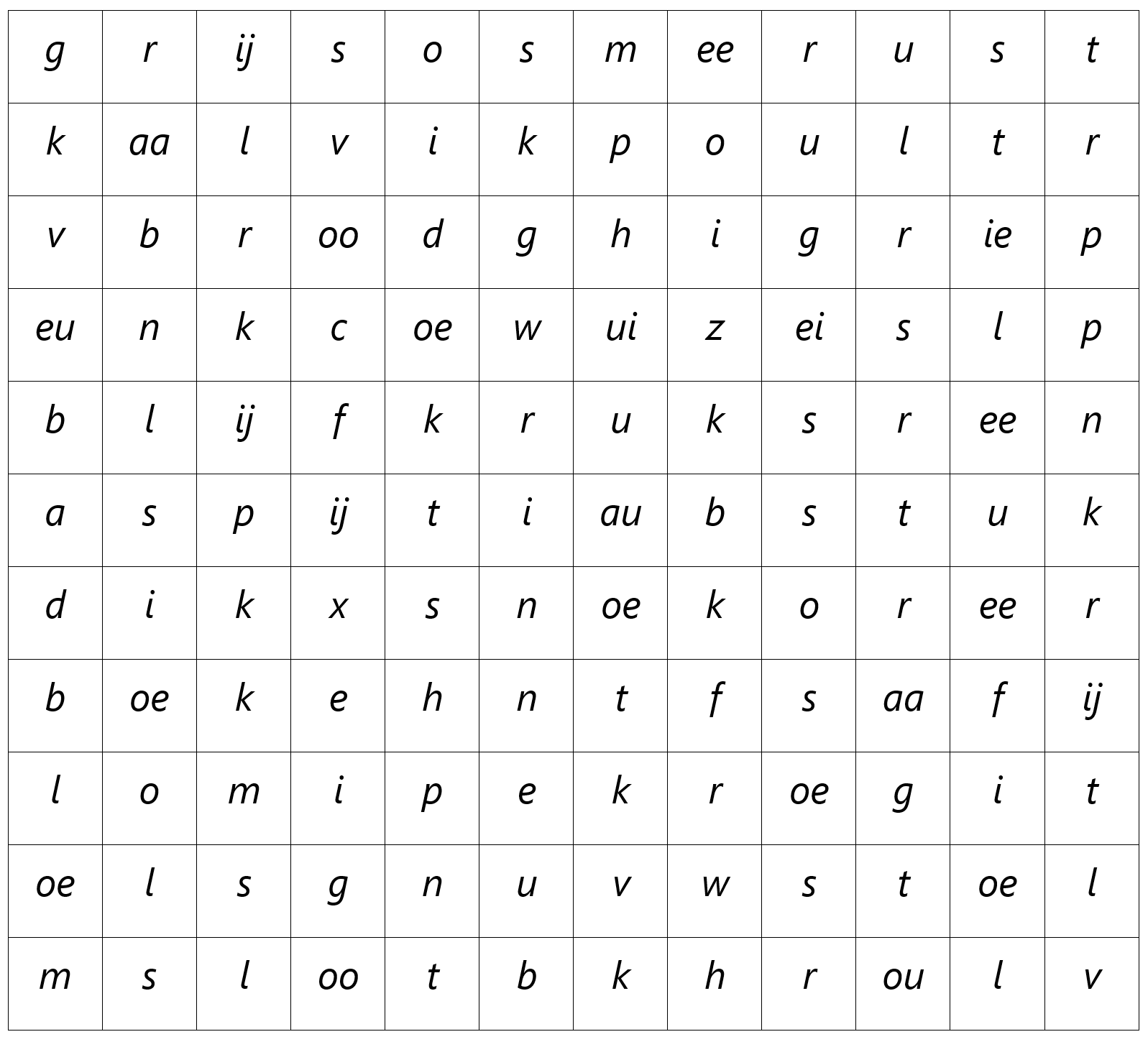 